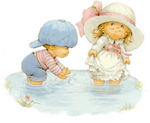 К А Р Т О Т Е К АИГР- ЭКСПЕРИМЕНТОВ и ОПЫТОВс водойМладшая группа                           Разработала:  Сошникова Лариса Александровна.© Разработала Сошникова Л.А.© Разработала Сошникова Л.А.© Разработала Сошникова Л.А.  © Разработала Сошникова Л.А..© Разработала Сошникова Л.А.© Разработала Сошникова Л.А.© Разработала Сошникова Л.А.© Разработала Сошникова Л.А.© Разработала Сошникова Л.А.© Разработала Сошникова Л.А.КАРТОЧКА № 1КАРТОЧКА № 1КАРТОТЕКА ИГР-ЭКСПЕРИМЕНТОВ и ОПЫТОВ с водой.УГАДАЙ ЧТО НА ДНЕУГАДАЙ ЧТО НА ДНЕУГАДАЙ ЧТО НА ДНЕЦель:1.Развивать у детей тактильно-двигательные ощущения, умение обследовать пред-1.Развивать у детей тактильно-двигательные ощущения, умение обследовать пред-мет в воде.2.Формировать интерес к играм в объектами неживой природы.3. Продолжать обогащать пассивный и активный словарь детей, побуждать отвечать на вопросы.мет в воде.2.Формировать интерес к играм в объектами неживой природы.3. Продолжать обогащать пассивный и активный словарь детей, побуждать отвечать на вопросы.мет в воде.2.Формировать интерес к играм в объектами неживой природы.3. Продолжать обогащать пассивный и активный словарь детей, побуждать отвечать на вопросы.Материал к игре.Материал к игре.Таз с водой, игрушки  и  знакомые  детям  предметы  среднего  размера, повязка на глаза.повязка на глаза.повязка на глаза.Ход игры-экспериментаХод игры-экспериментаХод игры-экспериментаПредложить детям отправится в путешествие, и превратиться в морских исследователей. На дне моря затонувшего корабля много разных интересных предметов. Давайте рассмотрим их через толщу воды.Вопросы детям: - Как вы думаете, мы можем увидеть в воде предметы, которые находятся под водой? Давайте проверим. - Какие предметы вы видите? Правильно, вы видите эти предметы, потому что вода прозрачная.Но достать предмет с морского дна сможет лишь тот исследователь, который с повязкой на глазах, опустит руки в воду, возьмет предмет, обследует его и угадает какой предмет он нашел на морском дне.Дети выполняют задание.Предложить детям отправится в путешествие, и превратиться в морских исследователей. На дне моря затонувшего корабля много разных интересных предметов. Давайте рассмотрим их через толщу воды.Вопросы детям: - Как вы думаете, мы можем увидеть в воде предметы, которые находятся под водой? Давайте проверим. - Какие предметы вы видите? Правильно, вы видите эти предметы, потому что вода прозрачная.Но достать предмет с морского дна сможет лишь тот исследователь, который с повязкой на глазах, опустит руки в воду, возьмет предмет, обследует его и угадает какой предмет он нашел на морском дне.Дети выполняют задание.Предложить детям отправится в путешествие, и превратиться в морских исследователей. На дне моря затонувшего корабля много разных интересных предметов. Давайте рассмотрим их через толщу воды.Вопросы детям: - Как вы думаете, мы можем увидеть в воде предметы, которые находятся под водой? Давайте проверим. - Какие предметы вы видите? Правильно, вы видите эти предметы, потому что вода прозрачная.Но достать предмет с морского дна сможет лишь тот исследователь, который с повязкой на глазах, опустит руки в воду, возьмет предмет, обследует его и угадает какой предмет он нашел на морском дне.Дети выполняют задание.Вывод:Вода прозрачная.Вода прозрачная.КАРТОЧКА №  2КАРТОЧКА №  2КАРТОТЕКА ИГР-ЭКСПЕРИМЕНТОВ и ОПЫТОВ с водой.ВОЛШЕБНОЕ ПРЕВРАЩЕНИЕВОЛШЕБНОЕ ПРЕВРАЩЕНИЕВОЛШЕБНОЕ ПРЕВРАЩЕНИЕЦель:1.Формировать у детей представление о способности красок растворяться в воде и1.Формировать у детей представление о способности красок растворяться в воде именять ее цвет.2. Продолжать обогащать пассивный и активный словарь детей, побуждать отвечать на вопросы.менять ее цвет.2. Продолжать обогащать пассивный и активный словарь детей, побуждать отвечать на вопросы.менять ее цвет.2. Продолжать обогащать пассивный и активный словарь детей, побуждать отвечать на вопросы.Материал к игре.Материал к игре.Краски гуашь, кисточки, прозрачные пластиковые стаканы с водой, кув-шинчик с водой.шинчик с водой.шинчик с водой.Ход игры-экспериментаХод игры-экспериментаХод игры-экспериментаОднажды поросенок  решил показать маме фокус. Он поставил на стол  4 прозрачных стаканчика. Потом налил в них воду. Буль-буль потекла водичка. Посмотрите, какого цвета вода? (вода прозрачная, у нее нет цвета)- Мама, закрой глаза! – сказал Зайка. Мама закрыла глаза и стала ждать, что будет.  И вы, ребята, тоже закройте глазки и не подглядывайте.- Открывай! – скомандовал Зайка. И вы, ребята, тоже откройте глазки.Когда мама открыла глаза, то увидела, что в стаканчиках вода теперь не простая, а разноцветная!Вопросы детям:  - Покажи, где в каком стаканчике вода жёлтого цвета?  - Покажи, где вода красного цвета?  - Покажи, в каком стаканчике синяя вода? – А где теперь зеленая вода? - Как красиво! – восхитилась мама. А вы хотите стать фокусниками? Тогда возьмите кисточку, краску, которая вам больше всего нравится и стаканчик. Вопросы детям:  - Если ты взял зеленую краску, как ты думаешь в какой цвет подкраситься вода в твоем стаканчике? – А у тебя?Налейте в стаканчик воду, обмокните в стаканчик кисточку, потом кисточку обмакните в краску. - Что у тебя получилось?(ответы детей)  Подвести детей к выводу.Однажды поросенок  решил показать маме фокус. Он поставил на стол  4 прозрачных стаканчика. Потом налил в них воду. Буль-буль потекла водичка. Посмотрите, какого цвета вода? (вода прозрачная, у нее нет цвета)- Мама, закрой глаза! – сказал Зайка. Мама закрыла глаза и стала ждать, что будет.  И вы, ребята, тоже закройте глазки и не подглядывайте.- Открывай! – скомандовал Зайка. И вы, ребята, тоже откройте глазки.Когда мама открыла глаза, то увидела, что в стаканчиках вода теперь не простая, а разноцветная!Вопросы детям:  - Покажи, где в каком стаканчике вода жёлтого цвета?  - Покажи, где вода красного цвета?  - Покажи, в каком стаканчике синяя вода? – А где теперь зеленая вода? - Как красиво! – восхитилась мама. А вы хотите стать фокусниками? Тогда возьмите кисточку, краску, которая вам больше всего нравится и стаканчик. Вопросы детям:  - Если ты взял зеленую краску, как ты думаешь в какой цвет подкраситься вода в твоем стаканчике? – А у тебя?Налейте в стаканчик воду, обмокните в стаканчик кисточку, потом кисточку обмакните в краску. - Что у тебя получилось?(ответы детей)  Подвести детей к выводу.Однажды поросенок  решил показать маме фокус. Он поставил на стол  4 прозрачных стаканчика. Потом налил в них воду. Буль-буль потекла водичка. Посмотрите, какого цвета вода? (вода прозрачная, у нее нет цвета)- Мама, закрой глаза! – сказал Зайка. Мама закрыла глаза и стала ждать, что будет.  И вы, ребята, тоже закройте глазки и не подглядывайте.- Открывай! – скомандовал Зайка. И вы, ребята, тоже откройте глазки.Когда мама открыла глаза, то увидела, что в стаканчиках вода теперь не простая, а разноцветная!Вопросы детям:  - Покажи, где в каком стаканчике вода жёлтого цвета?  - Покажи, где вода красного цвета?  - Покажи, в каком стаканчике синяя вода? – А где теперь зеленая вода? - Как красиво! – восхитилась мама. А вы хотите стать фокусниками? Тогда возьмите кисточку, краску, которая вам больше всего нравится и стаканчик. Вопросы детям:  - Если ты взял зеленую краску, как ты думаешь в какой цвет подкраситься вода в твоем стаканчике? – А у тебя?Налейте в стаканчик воду, обмокните в стаканчик кисточку, потом кисточку обмакните в краску. - Что у тебя получилось?(ответы детей)  Подвести детей к выводу.Вывод:Краски растворяются в воде и предают ей цвет. Краски растворяются в воде и предают ей цвет. КАРТОЧКА №  3КАРТОЧКА №  3КАРТОТЕКА ИГР-ЭКСПЕРИМЕНТОВ и ОПЫТОВ с водой.ЧУДО-ДОРОЖКИЧУДО-ДОРОЖКИЧУДО-ДОРОЖКИЦель:1.Формировать у детей представления о том, что при смешении красок с помощью 1.Формировать у детей представления о том, что при смешении красок с помощью воды получаются краски новых цветов.воды получаются краски новых цветов.воды получаются краски новых цветов.Материал к игре.Материал к игре.Листы мокрой бумаги, краски гуашь, клеенка, кисточки, стаканчик длясполаскивания кисточки.споласкивания кисточки.споласкивания кисточки.Ход игры-экспериментаХод игры-экспериментаХод игры-экспериментаЖили-были на свете лист бумаги, кисточка и краски.  Вопрос детям:  - Краски каких цветов живут в нашей сказке? (ответы детей)Лист бумаги очень любил, чтобы на нем рисовали, и был очень нетерпеливый. Однажды, пока кисточка думала какой краской ей начать рисовать, лист бумаги от нетерпения вылил на себя воду из стаканчика и стал мокрым. Вопрос детям:  - Потрогайте, какой лист бумаги? (мокрый)Кисточка обмакнулась в краску и провела на листе бумаге дорожку из краски.Вопросы детям:  - Каким цветом кисточка нарисовала дорожку? – Дорожка получилась четкая или размытая?Посмотрела кисточка на свой рисунок и решила провести рядом еще одну дорожку, другого цвета. Нарисовать линию так, чтобы дорожки заходили одна на другую.Вопросы детям:  - Каким теперь цветом кисточка нарисовала дорожку? – Посмотрите внимательно, что произошло с нашими дорожками? –Какого цвета теперь дорожка? – Как вы думаете, если я намочу кисточку в воде и проведу по листу бумаги, какого цвета будет дорожка? Давайте попробуем!- А вы хотите попробовать нарисовать такие чудо-дорожки? Предложить детям мокрые листы бумаги и краски. Подвести детей к выводу.Жили-были на свете лист бумаги, кисточка и краски.  Вопрос детям:  - Краски каких цветов живут в нашей сказке? (ответы детей)Лист бумаги очень любил, чтобы на нем рисовали, и был очень нетерпеливый. Однажды, пока кисточка думала какой краской ей начать рисовать, лист бумаги от нетерпения вылил на себя воду из стаканчика и стал мокрым. Вопрос детям:  - Потрогайте, какой лист бумаги? (мокрый)Кисточка обмакнулась в краску и провела на листе бумаге дорожку из краски.Вопросы детям:  - Каким цветом кисточка нарисовала дорожку? – Дорожка получилась четкая или размытая?Посмотрела кисточка на свой рисунок и решила провести рядом еще одну дорожку, другого цвета. Нарисовать линию так, чтобы дорожки заходили одна на другую.Вопросы детям:  - Каким теперь цветом кисточка нарисовала дорожку? – Посмотрите внимательно, что произошло с нашими дорожками? –Какого цвета теперь дорожка? – Как вы думаете, если я намочу кисточку в воде и проведу по листу бумаги, какого цвета будет дорожка? Давайте попробуем!- А вы хотите попробовать нарисовать такие чудо-дорожки? Предложить детям мокрые листы бумаги и краски. Подвести детей к выводу.Жили-были на свете лист бумаги, кисточка и краски.  Вопрос детям:  - Краски каких цветов живут в нашей сказке? (ответы детей)Лист бумаги очень любил, чтобы на нем рисовали, и был очень нетерпеливый. Однажды, пока кисточка думала какой краской ей начать рисовать, лист бумаги от нетерпения вылил на себя воду из стаканчика и стал мокрым. Вопрос детям:  - Потрогайте, какой лист бумаги? (мокрый)Кисточка обмакнулась в краску и провела на листе бумаге дорожку из краски.Вопросы детям:  - Каким цветом кисточка нарисовала дорожку? – Дорожка получилась четкая или размытая?Посмотрела кисточка на свой рисунок и решила провести рядом еще одну дорожку, другого цвета. Нарисовать линию так, чтобы дорожки заходили одна на другую.Вопросы детям:  - Каким теперь цветом кисточка нарисовала дорожку? – Посмотрите внимательно, что произошло с нашими дорожками? –Какого цвета теперь дорожка? – Как вы думаете, если я намочу кисточку в воде и проведу по листу бумаги, какого цвета будет дорожка? Давайте попробуем!- А вы хотите попробовать нарисовать такие чудо-дорожки? Предложить детям мокрые листы бумаги и краски. Подвести детей к выводу.Вывод:При смешении красок между собой получается новый цвет.При смешении красок между собой получается новый цвет.КАРТОЧКА №  4КАРТОЧКА №  4КАРТОТЕКА ИГР-ЭКСПЕРИМЕНТОВ и ОПЫТОВ с водой.КТО СПРЯТАЛСЯ В ТАЗУ?КТО СПРЯТАЛСЯ В ТАЗУ?КТО СПРЯТАЛСЯ В ТАЗУ?Цель:1.Формировать у детей представления о том, что вода отражает окружающие 1.Формировать у детей представления о том, что вода отражает окружающие предметы.2.Формировать интерес к играм в объектами неживой природы.предметы.2.Формировать интерес к играм в объектами неживой природы.предметы.2.Формировать интерес к играм в объектами неживой природы.Материал к игре.Материал к игре.Таз с водой.Ход игры-экспериментаХод игры-экспериментаХод игры-экспериментаВнести в группу таз с водой. Поросенок рассказал мне что кто-то прячется в этом тазу.Давайте заглянем в таз по очереди и каждый из вас расскажем нам, кто прячется в тазу. Только, заглядывая в таз,  нужно молча улыбнуться, чтобы не напугать того кто сидит в тазу и внимательно его рассмотреть. Вопрос детям: - Кто сидит в тазу? Правильно, в воде вы увидели  свое отражение. -Давайте вспомним, где еще мы видим свое отражение. Подвести детей к выводу.Внести в группу таз с водой. Поросенок рассказал мне что кто-то прячется в этом тазу.Давайте заглянем в таз по очереди и каждый из вас расскажем нам, кто прячется в тазу. Только, заглядывая в таз,  нужно молча улыбнуться, чтобы не напугать того кто сидит в тазу и внимательно его рассмотреть. Вопрос детям: - Кто сидит в тазу? Правильно, в воде вы увидели  свое отражение. -Давайте вспомним, где еще мы видим свое отражение. Подвести детей к выводу.Внести в группу таз с водой. Поросенок рассказал мне что кто-то прячется в этом тазу.Давайте заглянем в таз по очереди и каждый из вас расскажем нам, кто прячется в тазу. Только, заглядывая в таз,  нужно молча улыбнуться, чтобы не напугать того кто сидит в тазу и внимательно его рассмотреть. Вопрос детям: - Кто сидит в тазу? Правильно, в воде вы увидели  свое отражение. -Давайте вспомним, где еще мы видим свое отражение. Подвести детей к выводу.Вывод:Вода отражает окружающие предметы, ее можно использовать в качестве зеркала.Вода отражает окружающие предметы, ее можно использовать в качестве зеркала.КАРТОЧКА № 5КАРТОЧКА № 5КАРТОТЕКА ИГР-ЭКСПЕРИМЕНТОВ и ОПЫТОВ с водой.КУПАЛОЧКА-ПОВТОРЯЛОЧКАКУПАЛОЧКА-ПОВТОРЯЛОЧКАКУПАЛОЧКА-ПОВТОРЯЛОЧКАЦель:1.Формировать у детей представления о свойствах воды: льется, движется. 1.Формировать у детей представления о свойствах воды: льется, движется. 2.Формировать интерес к играм в объектами неживой природы.3.Продолжать обогащать пассивный и активный словарь детей.2.Формировать интерес к играм в объектами неживой природы.3.Продолжать обогащать пассивный и активный словарь детей.2.Формировать интерес к играм в объектами неживой природы.3.Продолжать обогащать пассивный и активный словарь детей.Материал к игре.Материал к игре.Таз с водой, игрушки среднего размера.Ход игры-экспериментаХод игры-экспериментаХод игры-экспериментаОпустите ручки в воду.Вопрос детям: -Какая вода холодная или теплая? Давайте поиграем с водой, повторяйте движения за мной.Опустите ручки в воду.Вопрос детям: -Какая вода холодная или теплая? Давайте поиграем с водой, повторяйте движения за мной.Опустите ручки в воду.Вопрос детям: -Какая вода холодная или теплая? Давайте поиграем с водой, повторяйте движения за мной.Вывод:Вода льется и движется.Вода льется и движется.КАРТОЧКА № 6КАРТОЧКА № 6КАРТОТЕКА ИГР-ЭКСПЕРИМЕНТОВ и ОПЫТОВ с водой.РЫБАЛКАРЫБАЛКАРЫБАЛКАЦель:1.Формировать у детей представления о свойствах воды: льется, можно процедить через 1.Формировать у детей представления о свойствах воды: льется, можно процедить через сито.2. Формировать интерес к играм в объектами неживой природы.3.Продолжать обогащать пассивный и активный словарь детей, побуждать отвечать на вопросы воспитателя.сито.2. Формировать интерес к играм в объектами неживой природы.3.Продолжать обогащать пассивный и активный словарь детей, побуждать отвечать на вопросы воспитателя.сито.2. Формировать интерес к играм в объектами неживой природы.3.Продолжать обогащать пассивный и активный словарь детей, побуждать отвечать на вопросы воспитателя.Материал к игре.Материал к игре.Таз с водой, сачок, ситечко, игрушечный дуршлаг, маленькие пластико-вые ведра, мелкие игрушки.вые ведра, мелкие игрушки.вые ведра, мелкие игрушки.Ход игры-экспериментаХод игры-экспериментаХод игры-экспериментаПосмотрите какие я принесла вам интересные предметы. Давайте их рассмотрим. Попробуйте этими предметами зачерпнуть воду и налить в ведра. Вопрос детям: -Как вы думаете, почему не получается налить воду в ведерки?Ребята, вы когда-нибудь ловили  рыбу? Люди, которые ловят рыбу, называются рыбаками. Они ловят рыбу удочками. -Рыболов, какую рыбкуТы поймал нам на обед?Отвечает он с улыбкой:- Это вовсе не секрет!Я сумел поймать покаДва дырявых башмака!А вы хотите превратиться  в рыбаков?  Только ловить будем не удочками, а теми предметами, которые я вам дам. А вместо рыбы будем, как в стихотворении, которое я вам прочитала, ловить предметы в тазу. Когда предмет поймаете, нужно будет рассказать что вы поймали.Подвести детей к выводу.УСЛОЖНЕНИЕ. Рыбак должен поймать тот предмет, который ему назовет взрослый.Посмотрите какие я принесла вам интересные предметы. Давайте их рассмотрим. Попробуйте этими предметами зачерпнуть воду и налить в ведра. Вопрос детям: -Как вы думаете, почему не получается налить воду в ведерки?Ребята, вы когда-нибудь ловили  рыбу? Люди, которые ловят рыбу, называются рыбаками. Они ловят рыбу удочками. -Рыболов, какую рыбкуТы поймал нам на обед?Отвечает он с улыбкой:- Это вовсе не секрет!Я сумел поймать покаДва дырявых башмака!А вы хотите превратиться  в рыбаков?  Только ловить будем не удочками, а теми предметами, которые я вам дам. А вместо рыбы будем, как в стихотворении, которое я вам прочитала, ловить предметы в тазу. Когда предмет поймаете, нужно будет рассказать что вы поймали.Подвести детей к выводу.УСЛОЖНЕНИЕ. Рыбак должен поймать тот предмет, который ему назовет взрослый.Посмотрите какие я принесла вам интересные предметы. Давайте их рассмотрим. Попробуйте этими предметами зачерпнуть воду и налить в ведра. Вопрос детям: -Как вы думаете, почему не получается налить воду в ведерки?Ребята, вы когда-нибудь ловили  рыбу? Люди, которые ловят рыбу, называются рыбаками. Они ловят рыбу удочками. -Рыболов, какую рыбкуТы поймал нам на обед?Отвечает он с улыбкой:- Это вовсе не секрет!Я сумел поймать покаДва дырявых башмака!А вы хотите превратиться  в рыбаков?  Только ловить будем не удочками, а теми предметами, которые я вам дам. А вместо рыбы будем, как в стихотворении, которое я вам прочитала, ловить предметы в тазу. Когда предмет поймаете, нужно будет рассказать что вы поймали.Подвести детей к выводу.УСЛОЖНЕНИЕ. Рыбак должен поймать тот предмет, который ему назовет взрослый.Вывод:Вода льется и движется.Вода льется и движется.КАРТОЧКА № 7КАРТОЧКА № 7КАРТОТЕКА ИГР-ЭКСПЕРИМЕНТОВ и ОПЫТОВ с водой.ТОНЕТ-НЕ ТОНЕТТОНЕТ-НЕ ТОНЕТТОНЕТ-НЕ ТОНЕТЦель:1.Формировать у детей представления о свойствах воды: льется, имеет разную  1.Формировать у детей представления о свойствах воды: льется, имеет разную  температуру.2. Формировать интерес к играм в объектами неживой природы.3.Продолжать обогащать пассивный и активный словарь детей, побуждать отвечать на вопросы воспитателя.температуру.2. Формировать интерес к играм в объектами неживой природы.3.Продолжать обогащать пассивный и активный словарь детей, побуждать отвечать на вопросы воспитателя.температуру.2. Формировать интерес к играм в объектами неживой природы.3.Продолжать обогащать пассивный и активный словарь детей, побуждать отвечать на вопросы воспитателя.Материал к игре.Материал к игре.Таз с водой, предметы и игрушки знакомые детям из разных мате-риалов.риалов.риалов.Ход игры-экспериментаХод игры-экспериментаХод игры-экспериментаПосмотрите, ребята, сколько предметов нам прислал Поросенок, чтобы мы поиграли.Вопросы детям: - Как вы думаете, все предметы могут плавать? Давайте попробуем.- Резиновая игрушка будет плавать?(ответы детей)- А этот брусок, как вы думаете, будет плавать? И т.д. Подвести детей к выводу.Посмотрите, ребята, сколько предметов нам прислал Поросенок, чтобы мы поиграли.Вопросы детям: - Как вы думаете, все предметы могут плавать? Давайте попробуем.- Резиновая игрушка будет плавать?(ответы детей)- А этот брусок, как вы думаете, будет плавать? И т.д. Подвести детей к выводу.Посмотрите, ребята, сколько предметов нам прислал Поросенок, чтобы мы поиграли.Вопросы детям: - Как вы думаете, все предметы могут плавать? Давайте попробуем.- Резиновая игрушка будет плавать?(ответы детей)- А этот брусок, как вы думаете, будет плавать? И т.д. Подвести детей к выводу.Вывод:Не все предметы могут удержаться на поверхности воды.Не все предметы могут удержаться на поверхности воды.КАРТОЧКА № 8КАРТОЧКА № 8КАРТОТЕКА ИГР-ЭКСПЕРИМЕНТОВ и ОПЫТОВ с водой.ЖИВОТВОРНОЕ СВОЙСТВО ВОДЫ (ветки деревьев)ЖИВОТВОРНОЕ СВОЙСТВО ВОДЫ (ветки деревьев)ЖИВОТВОРНОЕ СВОЙСТВО ВОДЫ (ветки деревьев)Цель:1.Формировать у детей представление о важном свойстве воды – давать жизнь всему1.Формировать у детей представление о важном свойстве воды – давать жизнь всемуживому.2.3. Продолжать обогащать пассивный и активный словарь детей, побуждать отвечать на вопросы.живому.2.3. Продолжать обогащать пассивный и активный словарь детей, побуждать отвечать на вопросы.живому.2.3. Продолжать обогащать пассивный и активный словарь детей, побуждать отвечать на вопросы.Материал к опыту.Материал к опыту.Прозрачная ваза (банка), срезанные ветки с дерева (срезать в отсутст- вии детей), блокнот для зарисовок наблюдений, кувшинчик с водой.вии детей), блокнот для зарисовок наблюдений, кувшинчик с водой.вии детей), блокнот для зарисовок наблюдений, кувшинчик с водой.Ход игры-экспериментаХод игры-экспериментаХод игры-эксперимента         Принести срезанные с дерева веточки в группу, рассмотреть их с детьми. Налить в вазу (банку) воды с помощью детей. Поставить вазу (банку) с веточками в светлое место. Взрослый делает зарисовку вазы с веточками.Через несколько дней обратить внимание детей на то, что на ветках появились маленькие листочки.Задать детям вопросы: - Посмотрите, что вы видите в почке на ветке дерева? (что-то зеленое)Это молоденькие листочки начинают вылезать из почки.- Посмотрите, на ветке одна или много почек?Подойдите осторожно к ветке и понюхайте почку. Потрогайте осторожно почку рукой.- Какая почка на ощупь? (липкая) Взрослый делает зарисовку изменений на веточках.Через неделю обратить внимание детей на то, что у веточек появляются корни. Достать веточку из вазы, рассмотреть корни с детьми.Задать детям вопросы: - Какие корни у веточек длинные или короткие?- Какого цвета корни на веточках? (белые) – На что похожи корни? (на волосы, на нитки и т.д.) Взрослый делает зарисовку изменений на веточках. Подвести детей к выводу.         Принести срезанные с дерева веточки в группу, рассмотреть их с детьми. Налить в вазу (банку) воды с помощью детей. Поставить вазу (банку) с веточками в светлое место. Взрослый делает зарисовку вазы с веточками.Через несколько дней обратить внимание детей на то, что на ветках появились маленькие листочки.Задать детям вопросы: - Посмотрите, что вы видите в почке на ветке дерева? (что-то зеленое)Это молоденькие листочки начинают вылезать из почки.- Посмотрите, на ветке одна или много почек?Подойдите осторожно к ветке и понюхайте почку. Потрогайте осторожно почку рукой.- Какая почка на ощупь? (липкая) Взрослый делает зарисовку изменений на веточках.Через неделю обратить внимание детей на то, что у веточек появляются корни. Достать веточку из вазы, рассмотреть корни с детьми.Задать детям вопросы: - Какие корни у веточек длинные или короткие?- Какого цвета корни на веточках? (белые) – На что похожи корни? (на волосы, на нитки и т.д.) Взрослый делает зарисовку изменений на веточках. Подвести детей к выводу.         Принести срезанные с дерева веточки в группу, рассмотреть их с детьми. Налить в вазу (банку) воды с помощью детей. Поставить вазу (банку) с веточками в светлое место. Взрослый делает зарисовку вазы с веточками.Через несколько дней обратить внимание детей на то, что на ветках появились маленькие листочки.Задать детям вопросы: - Посмотрите, что вы видите в почке на ветке дерева? (что-то зеленое)Это молоденькие листочки начинают вылезать из почки.- Посмотрите, на ветке одна или много почек?Подойдите осторожно к ветке и понюхайте почку. Потрогайте осторожно почку рукой.- Какая почка на ощупь? (липкая) Взрослый делает зарисовку изменений на веточках.Через неделю обратить внимание детей на то, что у веточек появляются корни. Достать веточку из вазы, рассмотреть корни с детьми.Задать детям вопросы: - Какие корни у веточек длинные или короткие?- Какого цвета корни на веточках? (белые) – На что похожи корни? (на волосы, на нитки и т.д.) Взрослый делает зарисовку изменений на веточках. Подвести детей к выводу.Вывод:Вода дает жизнь живому.Вода дает жизнь живому.КАРТОЧКА № 9КАРТОЧКА № 9КАРТОТЕКА ИГР-ЭКСПЕРИМЕНТОВ и ОПЫТОВ с водой.ЖИВОТВОРНОЕ СВОЙСТВО ВОДЫ (семена)ЖИВОТВОРНОЕ СВОЙСТВО ВОДЫ (семена)ЖИВОТВОРНОЕ СВОЙСТВО ВОДЫ (семена)Цель:1.Формировать у детей представление о важном свойстве воды – давать жизнь всему1.Формировать у детей представление о важном свойстве воды – давать жизнь всемуживому.живому.живому.Материал к опыту.Материал к опыту.Два блюдца, два кусочка ваты, 4 одинаковых крупных семя одного растения, кувшинчик с водой. растения, кувшинчик с водой. растения, кувшинчик с водой. Ход игры-экспериментаХод игры-экспериментаХод игры-экспериментаПредложить детям рассмотреть семена растений.Задать детям вопросы: - Семена крупные или мелкие? – Какого цвета семена? – На что похожи семена? – Кто знает для чего нужны семена? Как вы думаете, чтобы семена начали расти, им нужна вода?Давайте положите одну ватку на блюдце, намочим ее водой и положим на нее семена, а вторую положим на блюдце и водой поливать не будем, но семена тоже положим.Когда появятся ростки, предложить детям сравнить семена на двух блюдцах. Подвести детей к выводу.Предложить детям рассмотреть семена растений.Задать детям вопросы: - Семена крупные или мелкие? – Какого цвета семена? – На что похожи семена? – Кто знает для чего нужны семена? Как вы думаете, чтобы семена начали расти, им нужна вода?Давайте положите одну ватку на блюдце, намочим ее водой и положим на нее семена, а вторую положим на блюдце и водой поливать не будем, но семена тоже положим.Когда появятся ростки, предложить детям сравнить семена на двух блюдцах. Подвести детей к выводу.Предложить детям рассмотреть семена растений.Задать детям вопросы: - Семена крупные или мелкие? – Какого цвета семена? – На что похожи семена? – Кто знает для чего нужны семена? Как вы думаете, чтобы семена начали расти, им нужна вода?Давайте положите одну ватку на блюдце, намочим ее водой и положим на нее семена, а вторую положим на блюдце и водой поливать не будем, но семена тоже положим.Когда появятся ростки, предложить детям сравнить семена на двух блюдцах. Подвести детей к выводу.Вывод:Вода дает жизнь живому.Вода дает жизнь живому.КАРТОЧКА № 10КАРТОЧКА № 10КАРТОТЕКА ИГР-ЭКСПЕРИМЕНТОВ и ОПЫТОВ с водой.ЖИВОТВОРНОЕ СВОЙСТВО ВОДЫ (луковицы)ЖИВОТВОРНОЕ СВОЙСТВО ВОДЫ (луковицы)ЖИВОТВОРНОЕ СВОЙСТВО ВОДЫ (луковицы)Цель:1.Формировать у детей представление о важном свойстве воды – давать жизнь всему1.Формировать у детей представление о важном свойстве воды – давать жизнь всемуживому.живому.живому.Материал к опыту.Материал к опыту.Две прозрачные баночки (вазочки, стаканчика), 2 луковицы среднего Размера, кувшинчик с водой.Размера, кувшинчик с водой.Размера, кувшинчик с водой.Ход игры-экспериментаХод игры-экспериментаХод игры-экспериментаПредложить детям рассмотреть луковицы.Задать детям вопросы: - Луковицы крупные или мелкие? – Какого цвета луковицы? – На что похожи луковицы? – Кто знает чем полезен лук?  - Как вы думаете, чтобы лук начал расти, им нужна вода?Давайте поставим одну луковицу на баночку с водой, , а вторую поставим на баночку без воды и посмотрим какая из них прорастет.Когда появятся ростки, предложить детям сравнить луковицы. Подвести детей к выводу.Предложить детям рассмотреть луковицы.Задать детям вопросы: - Луковицы крупные или мелкие? – Какого цвета луковицы? – На что похожи луковицы? – Кто знает чем полезен лук?  - Как вы думаете, чтобы лук начал расти, им нужна вода?Давайте поставим одну луковицу на баночку с водой, , а вторую поставим на баночку без воды и посмотрим какая из них прорастет.Когда появятся ростки, предложить детям сравнить луковицы. Подвести детей к выводу.Предложить детям рассмотреть луковицы.Задать детям вопросы: - Луковицы крупные или мелкие? – Какого цвета луковицы? – На что похожи луковицы? – Кто знает чем полезен лук?  - Как вы думаете, чтобы лук начал расти, им нужна вода?Давайте поставим одну луковицу на баночку с водой, , а вторую поставим на баночку без воды и посмотрим какая из них прорастет.Когда появятся ростки, предложить детям сравнить луковицы. Подвести детей к выводу.Вывод:Вода дает жизнь живому.Вода дает жизнь живому.